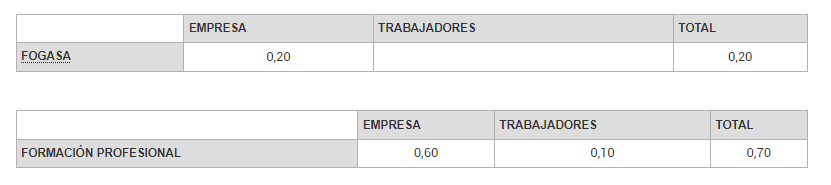 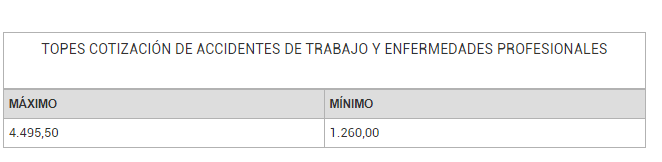 BASES DE COTIZACIÓN CONTINGENCIAS COMUNES 2023BASES DE COTIZACIÓN CONTINGENCIAS COMUNES 2023BASES DE COTIZACIÓN CONTINGENCIAS COMUNES 2023BASES DE COTIZACIÓN CONTINGENCIAS COMUNES 2023Grupo de CotizaciónCategorías ProfesionalesBases mínimaseuros/mesBases máximas
euros /mes1Ingenieros y Licenciados. Personal de alta dirección no incluido en el artículo 1.3.c) del Estatuto de los Trabajadores1.759,504.495,502Ingenieros Técnicos, Peritos y Ayudantes Titulados1.459,204.495,503Jefes Administrativos y de Taller1.269,304.495,504Ayudantes no Titulados1.260,004.495,505Oficiales Administrativos1.260,004.495,506Subalternos1.260,004.495,507Auxiliares Administrativos1.260,004.495,50Bases mínimaseuros/díaBases máximaseuros /día8Oficiales de primera y segunda42,00149,859Oficiales de tercera y Especialistas42,00149,8510Peones42,00149,8511Trabajadores menores de dieciocho años, cualquiera que sea su categoría profesional42,00149,85TIPOS DE COTIZACIÓN (%)TIPOS DE COTIZACIÓN (%)TIPOS DE COTIZACIÓN (%)TIPOS DE COTIZACIÓN (%)CONTINGENCIASEMPRESATRABAJADORESTOTALComunes23,604,7028,30Horas Extraordinarias Fuerza Mayor12,002,0014,00Resto Horas Extraordinarias23,604,7028,30Mecanismo Equidad Intergeneracional (MEI)0,50,10,6DESEMPLEOEMPRESATRABAJADORESTOTALTipo General:
Contratación indefinida, incluidos los contratos indefinidos a tiempo parcial y fijos discontinuos, contratación de duración determinada en las modalidades de contratos formativos en prácticas y para la formación y el aprendizaje, de relevo, interinidad y contratos, cualquiera que sea la modalidad, realizados con trabajadores discapacitados5,501,557,05Contrato duración determinada Tiempo Completo6,701,608,30Contrato duración determinada Tiempo Parcial6,701,608,30